Самостоятельная работа -8Б-ОкружностьВыбрать несколько ответов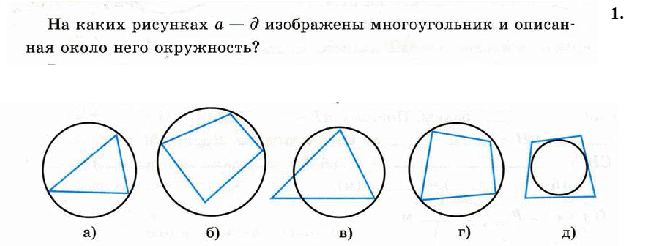 Выбрать несколько ответов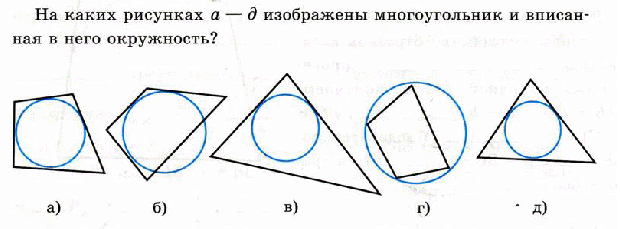 Постройте четырехугольник так, чтоб он был описан около окружностиПостройте четырехугольник так, чтоб он был вписан в окружностьПРОДОЛЖЕНИЕ НИЖЕРеши задачу 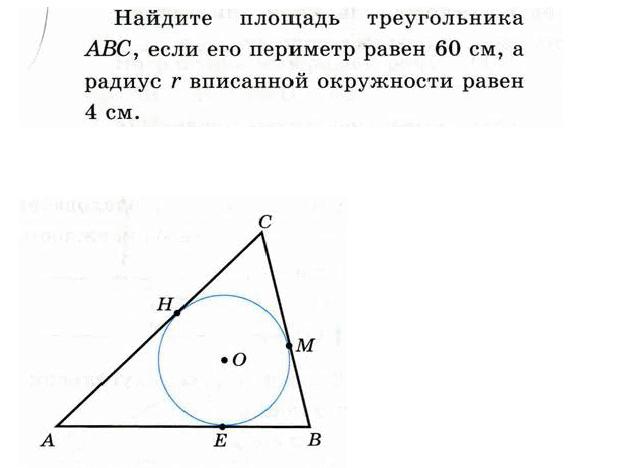 Реши задачу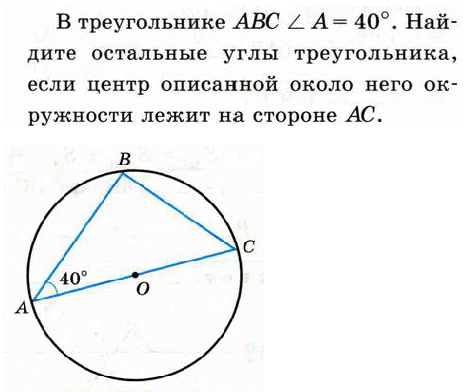 